Name: _________________________________________				Period: _____Lesson 15-1:  Preparing an Income Statement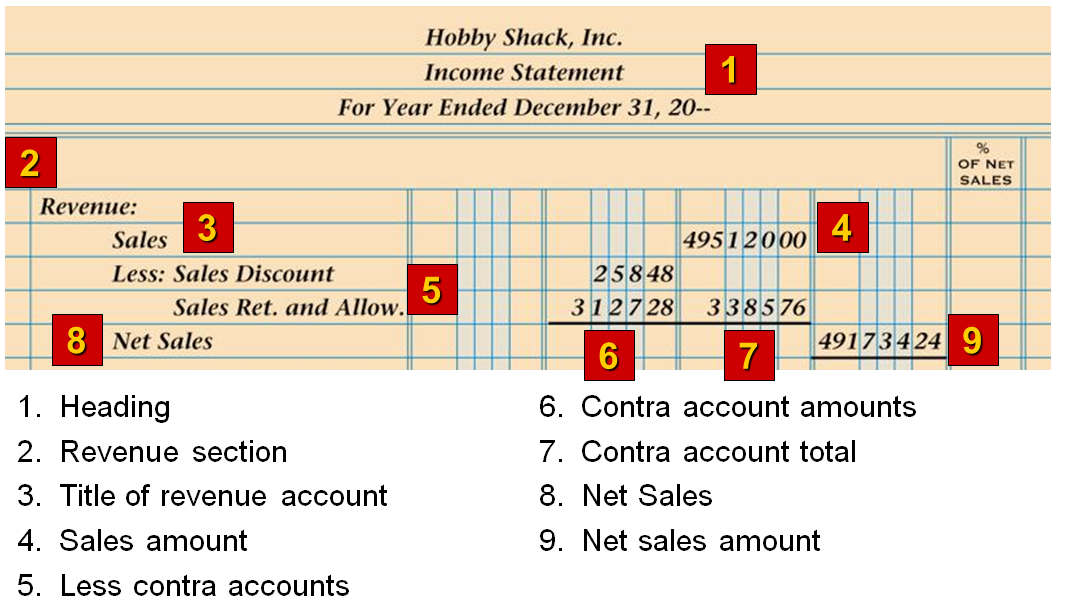 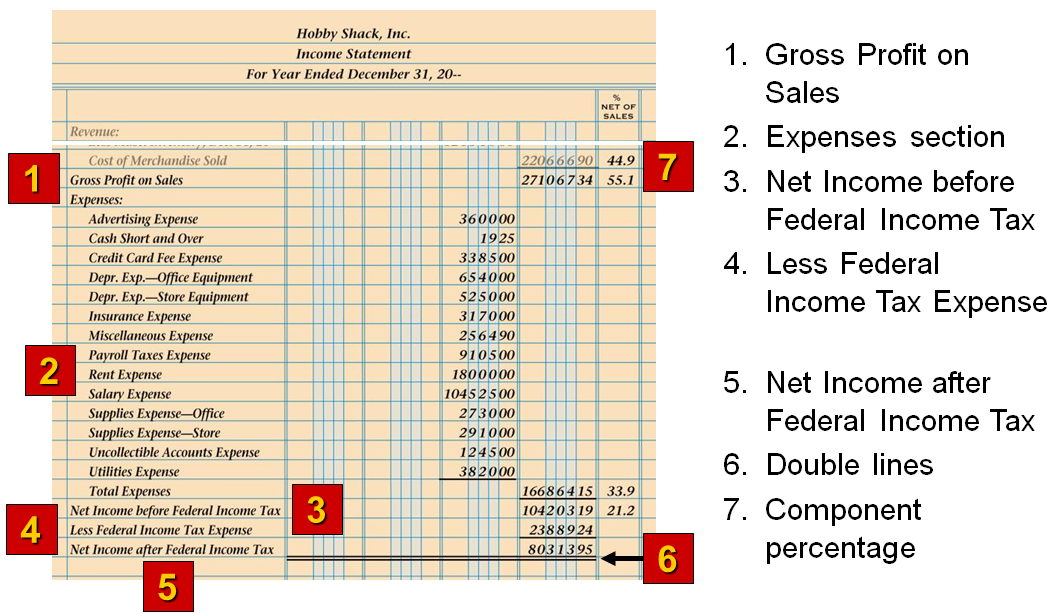 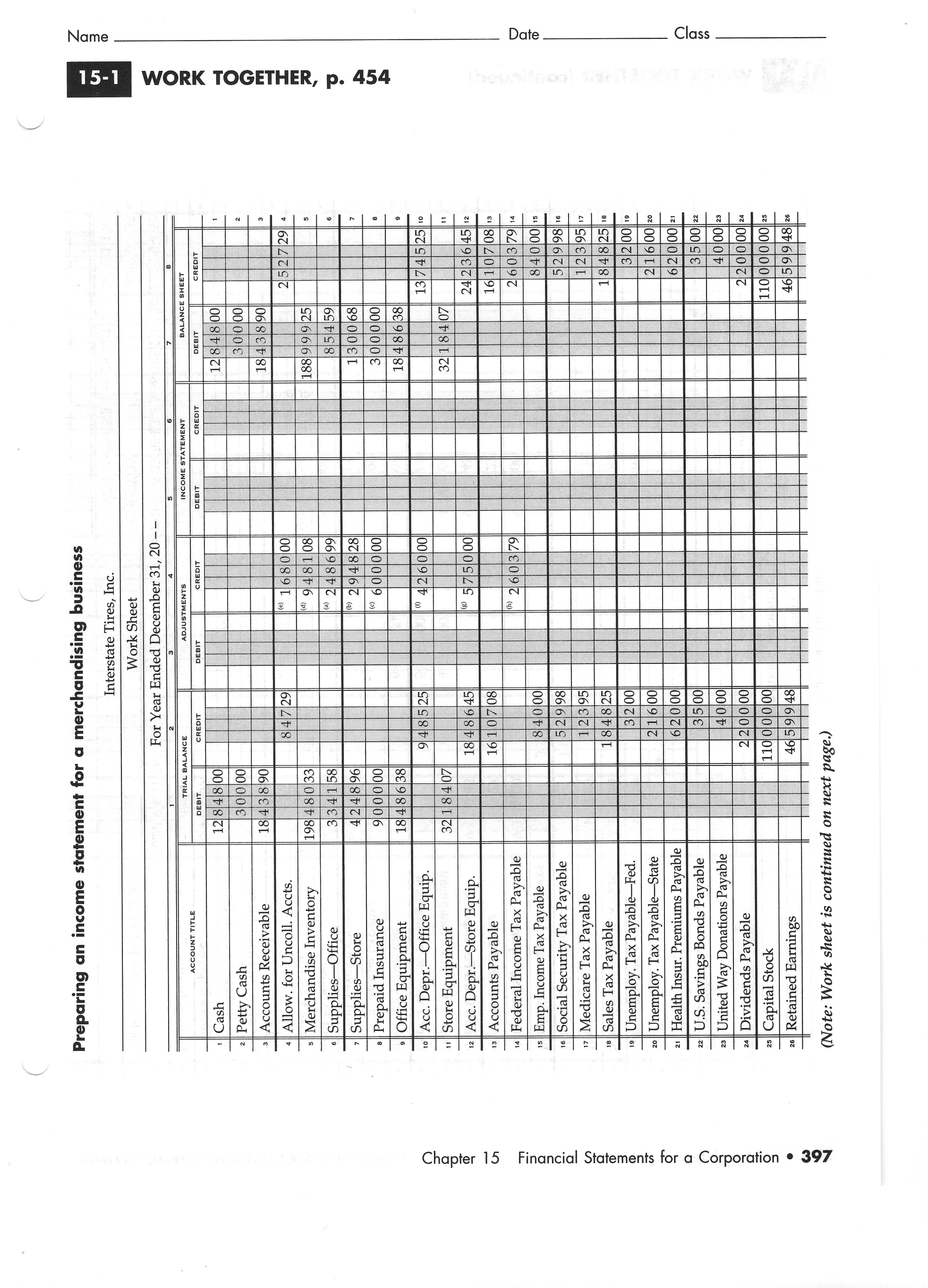 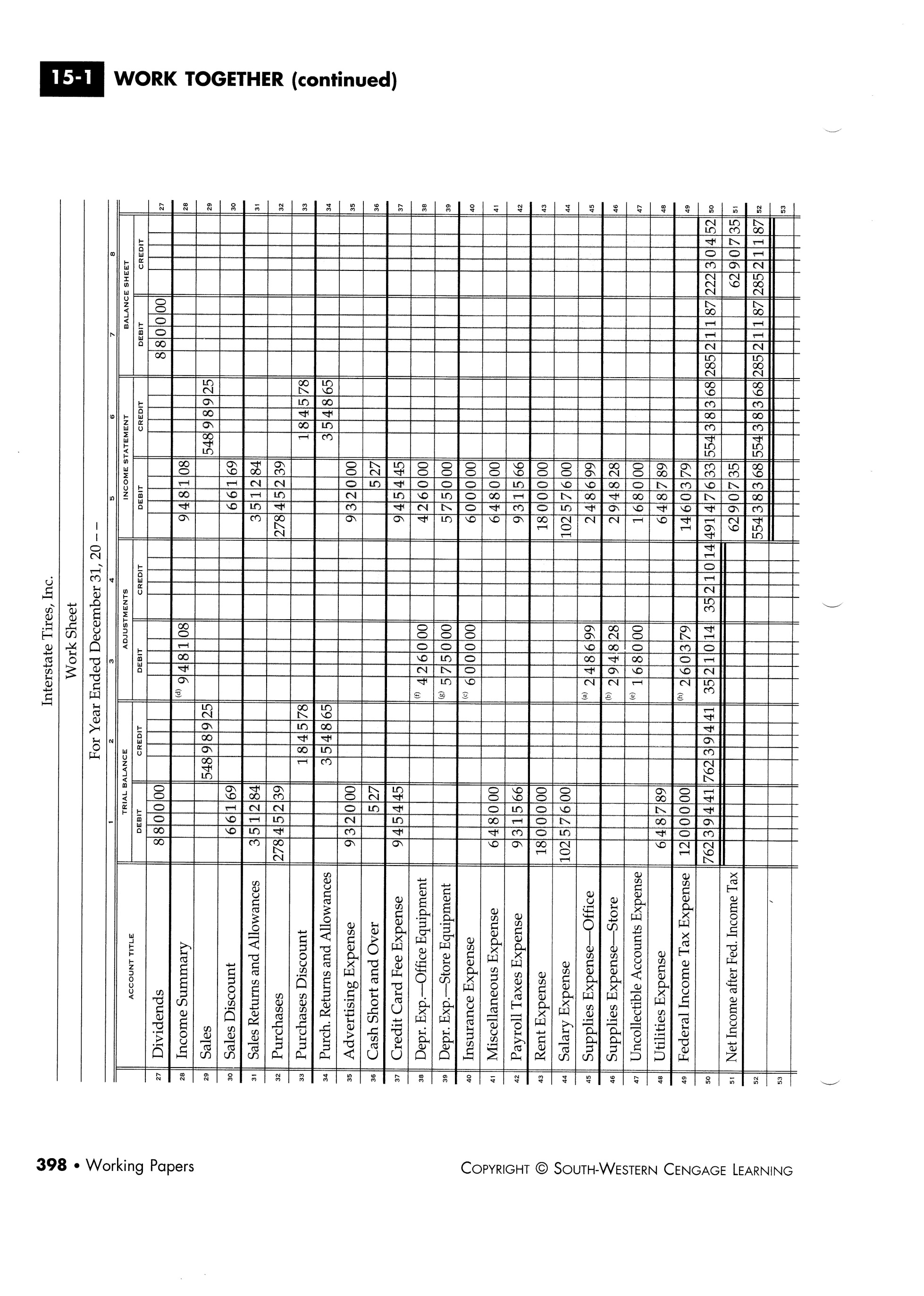 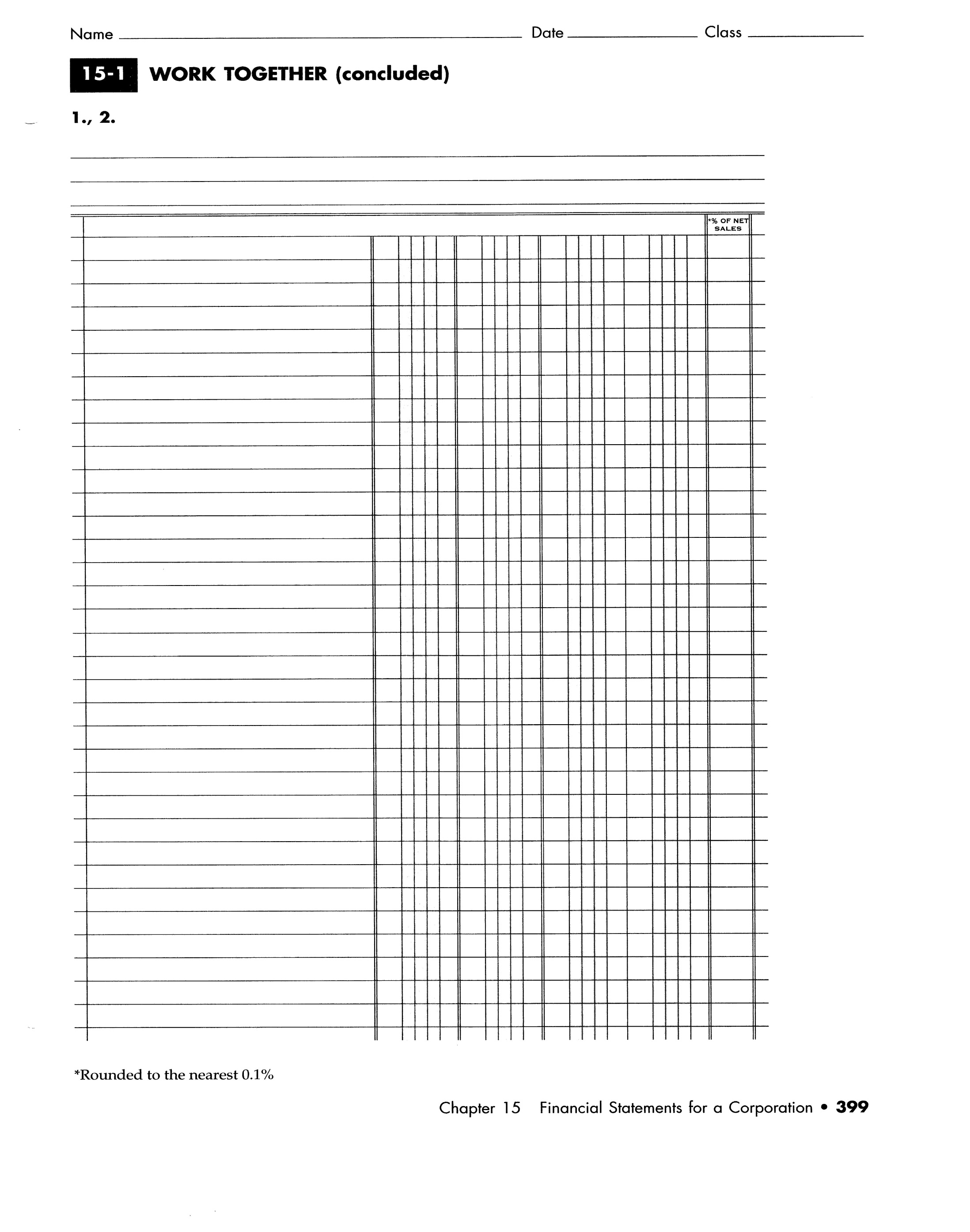 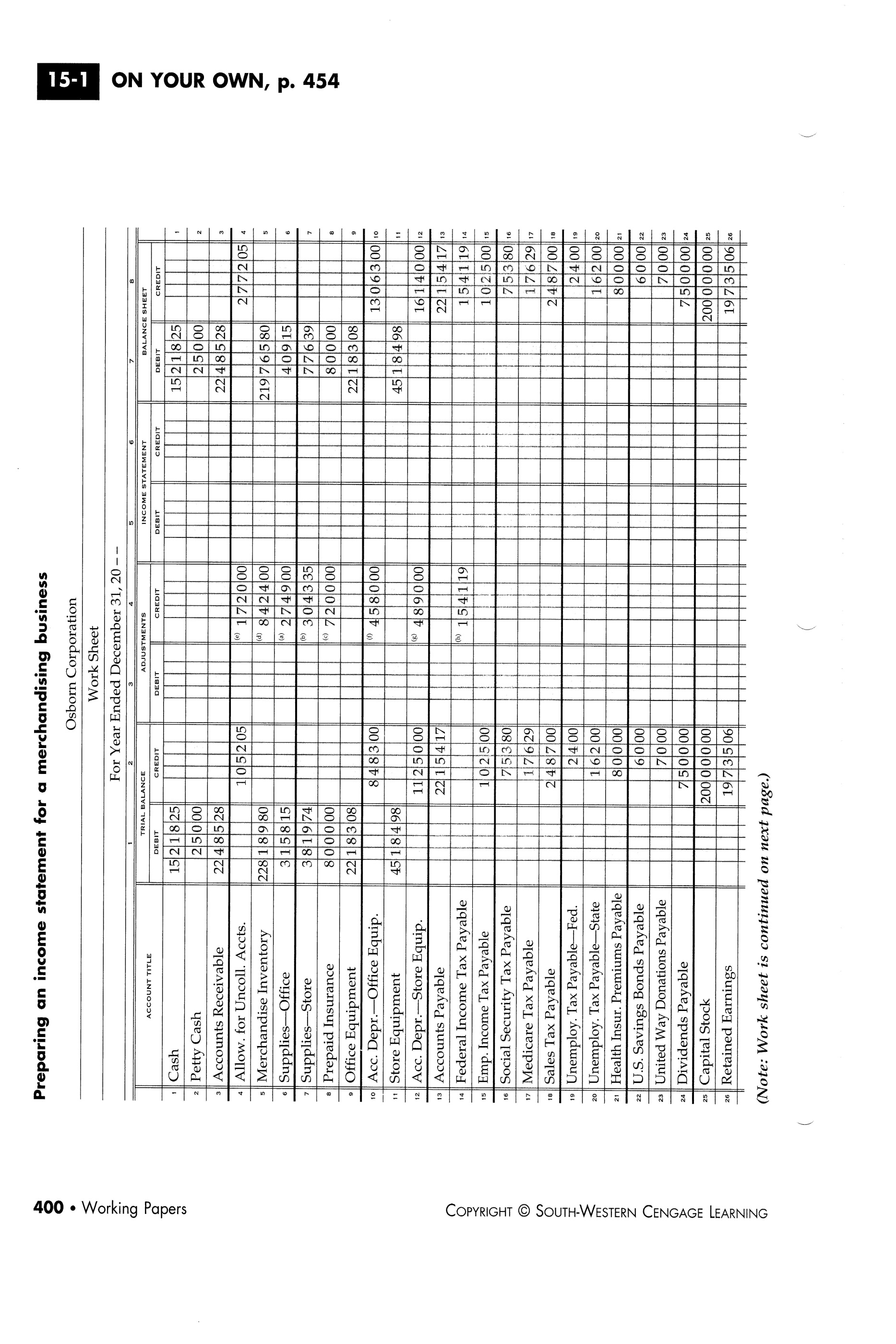 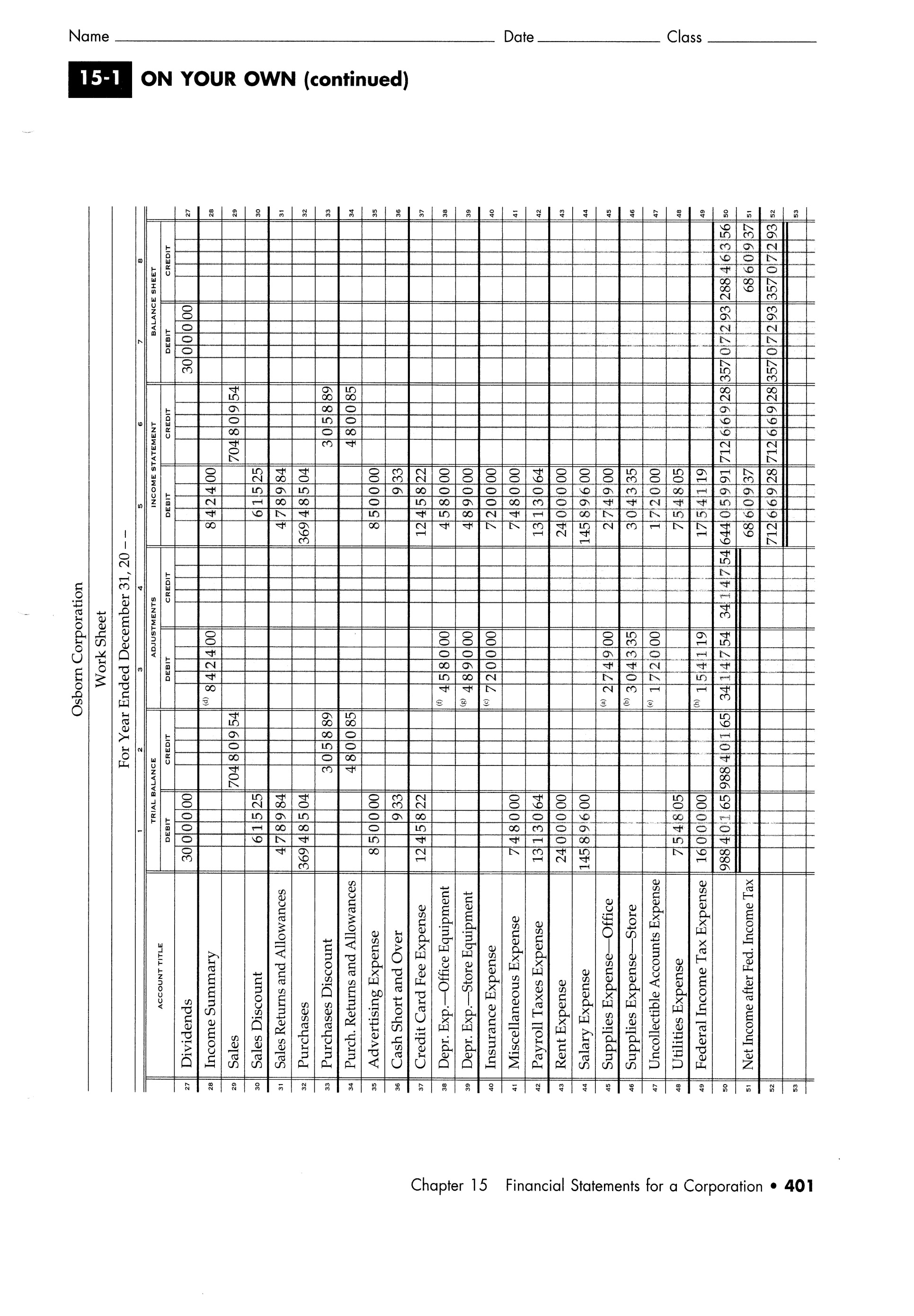 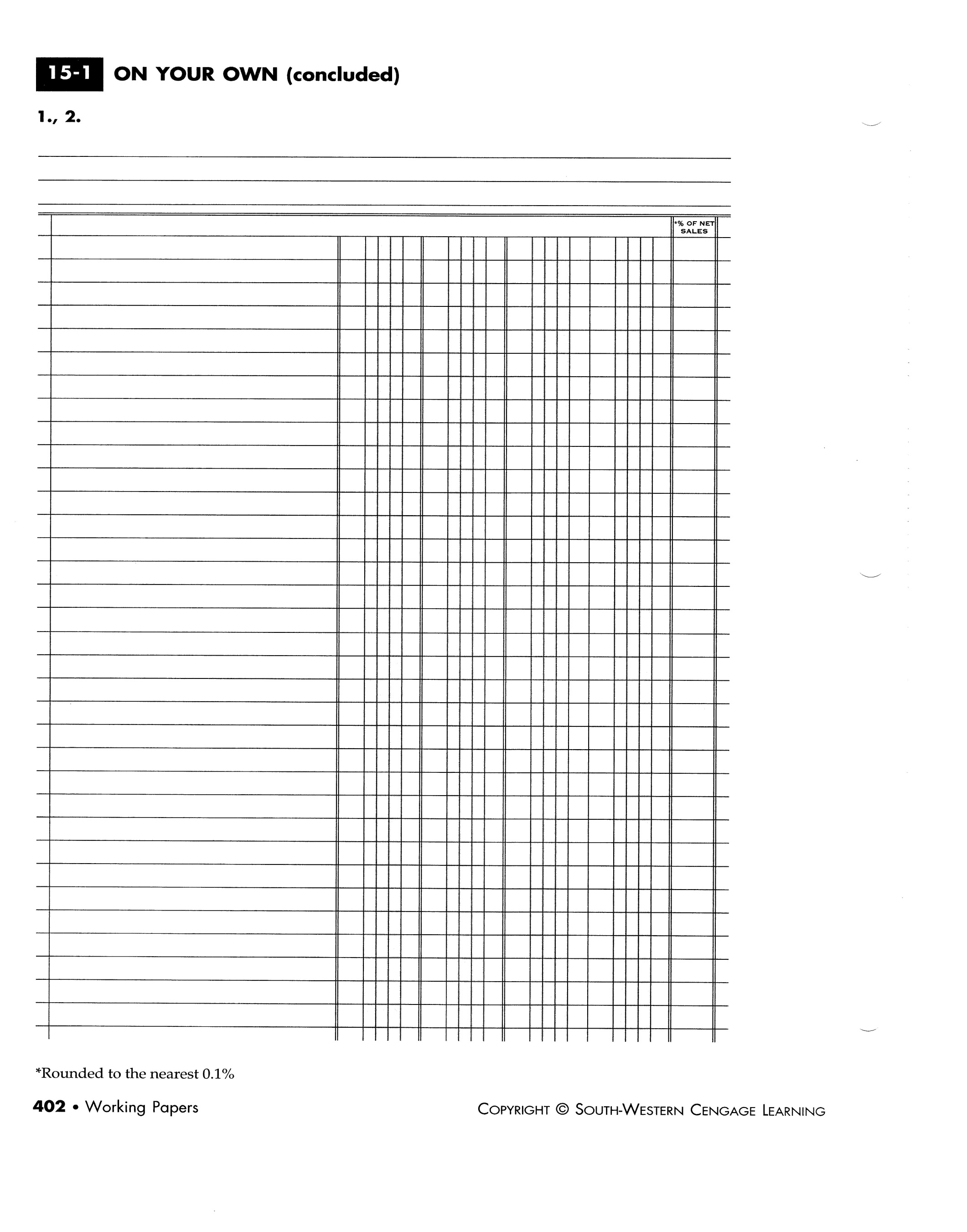 